CHAPTER 5General issues(Agenda items 2, 4 and 9.1 topics a), b), c) and d))Agenda item 9.1(9.1-c)5/9.1-c	Study the use of International Mobile Telecommunication system for fixed wireless broadband in the frequency bands allocated to the fixed services on primary basis, in accordance with Resolution 175 (WRC-19)Resolution 175 (WRC-19) – Use of International Mobile Telecommunication systems for fixed wireless broadband in the frequency bands allocated to the fixed service on primary basis(WP 5A and WP 5C* / WP 1B, WP 4A, WP 4C, WP 5D, WP 6A, WP 7B, WP 7C, WP 7D)Summary of the results of ITU-R studies[This section is to contain a summary of the results of the studies performed within ITU-R]Radiocommunication Study Groups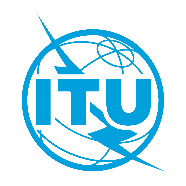 Source:	Annex 8 to Document 5A/359Annex 8 to
Document 5A/491-ESource:	Annex 8 to Document 5A/35926 November 2021Source:	Annex 8 to Document 5A/359English onlyAnnex 8 to Working Party 5A Chairman’s ReportAnnex 8 to Working Party 5A Chairman’s ReportWORKING DOCUMENT TOWARDS A Preliminary draft CPM text 
for WRC-23 Agenda Item 9.1, TOPIC C)WORKING DOCUMENT TOWARDS A Preliminary draft CPM text 
for WRC-23 Agenda Item 9.1, TOPIC C)